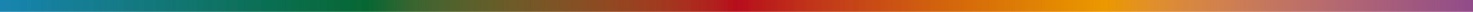 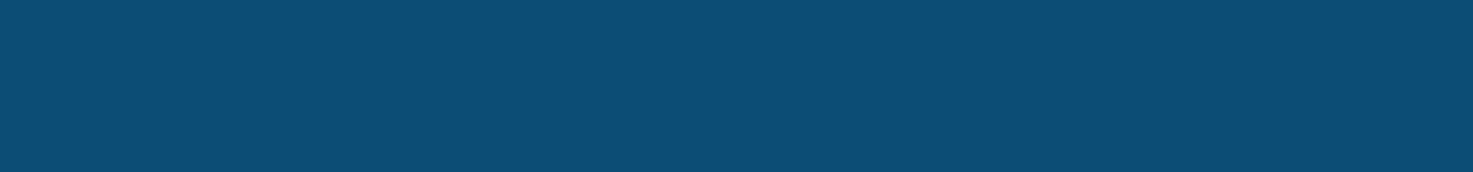 Master Thesis submitted to the Faculty of Economics and BusinessInstitute of Economic ResearchUniversity of NeuchâtelFor the degree of Master of Science in Applied EconomicsbyFirst Name FAMILY NAMESupervised by: Prof XX, University of XXNeuchâtel, XX (month, year)